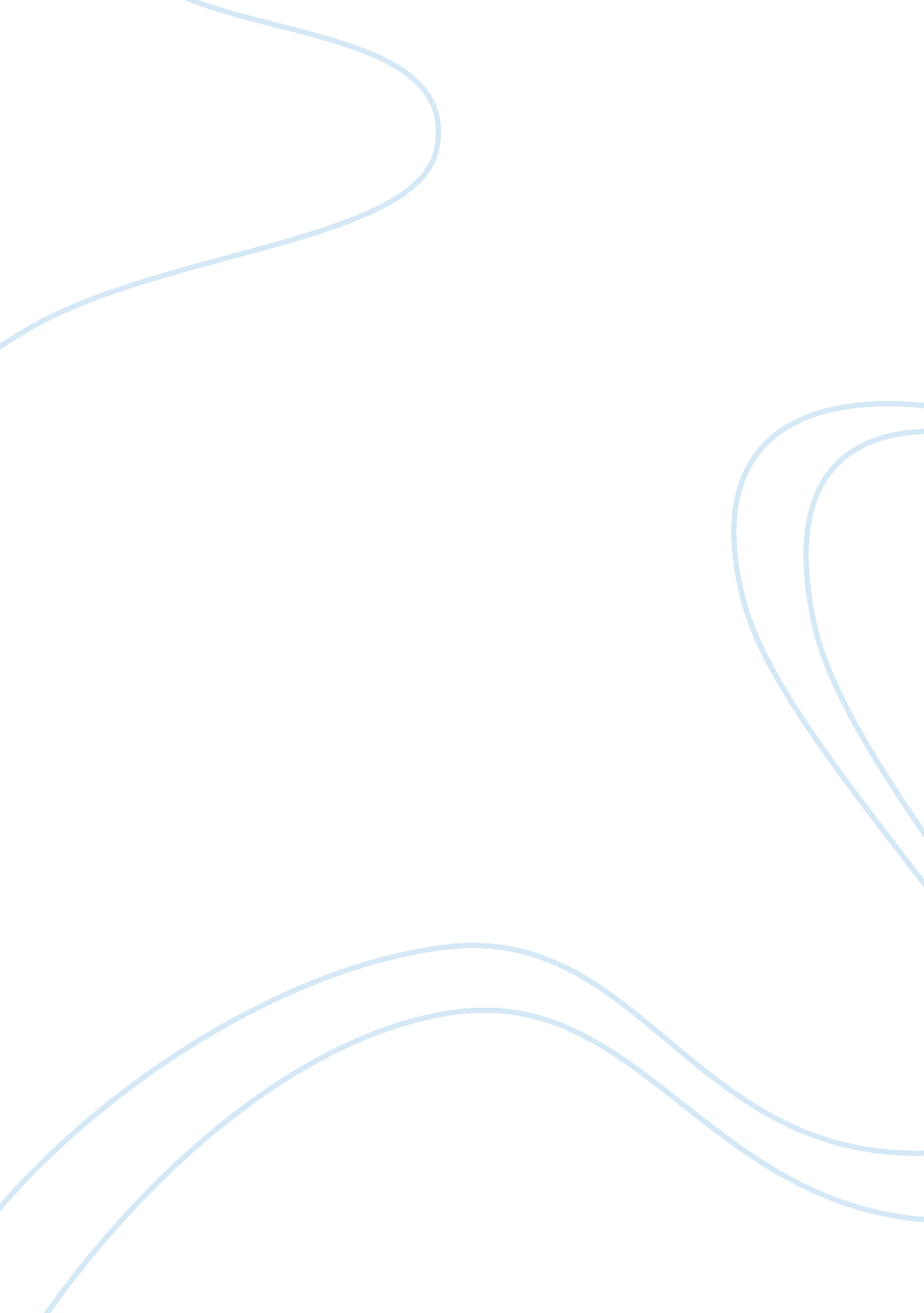 Discussion 14Science, Biology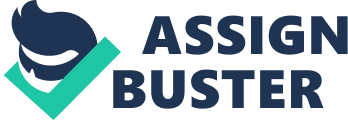 Although world population overall is increasing, the population of a few countries, such as Russia, Italy and Germany, are decreasing. This is due tolow birth rates. In Germany the government is proposing to change the tax law to provide increased incentives to couples that have several children. This has provoked a backlash by others who see this policy as irresponsible when the global population is still increasing rapidly. If United States has to develop new population policy, numerous approaches must be taken into consideration, encompassing, social, economical and technological aspects. These approaches must be designed taking the following questions into consideration- 
1. How policy makers of the nation, the political leaders consider the issue of population in terms of health and social prospects? 
In this context, it is essential to consider the growing population as an international issue which requires significant attention of leaders from various sectors including industries, public and private sectors as the policy must be explicit to the people of the nation. 
2. Which process is adopted by the policy makers for the implementation of the policy and what are the potential risk factors associated to accomplish its implementation? 
In this context, it is essential that the policy makers must analyze the percentage of risk associated with the implementation of the policy. 
3. What are the expected results if such risks are taken into consideration? 
In this context, it is essential to understand that in order to accomplish the desired alternatives (risk factors) for the success of policy, what are the probable outcomes of these substitutes. 
4. What means policy makers are going to adopt for the implementation of the policy to check the population? 
It is essential to devise ways and methods so that the policy reach the people and necessary measures can be formulated. 
5. What means are adopted to check the success rate of the policy? 
This is in context with the methods devised to assess and evaluate the impact of formulated policy which will enable one to evaluate the success of the policy. 
6. Who will analyze and judge the assessment procured and how the result is going to be presented? How the result is going to help in controlling population? 
The analysis of the result is going to provide us an approach to understand whether the policy formulated is success or not. 
Work Cited 
" Part Two. Policy Recommendations". Web. 20 Jul. 2012. 
. 